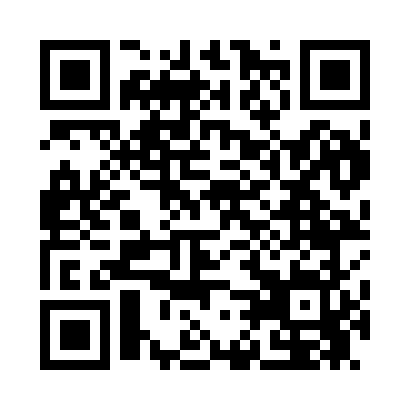 Prayer times for Goodville, Missouri, USAMon 1 Jul 2024 - Wed 31 Jul 2024High Latitude Method: Angle Based RulePrayer Calculation Method: Islamic Society of North AmericaAsar Calculation Method: ShafiPrayer times provided by https://www.salahtimes.comDateDayFajrSunriseDhuhrAsrMaghribIsha1Mon4:245:531:135:058:3310:022Tue4:245:541:135:058:3310:023Wed4:255:541:145:068:3310:024Thu4:265:551:145:068:3210:015Fri4:265:561:145:068:3210:016Sat4:275:561:145:068:3210:017Sun4:285:571:145:068:3210:008Mon4:295:571:145:068:3110:009Tue4:305:581:155:068:319:5910Wed4:305:581:155:068:319:5911Thu4:315:591:155:068:309:5812Fri4:326:001:155:068:309:5713Sat4:336:001:155:068:299:5714Sun4:346:011:155:068:299:5615Mon4:356:021:155:068:289:5516Tue4:366:021:155:068:289:5417Wed4:376:031:155:068:279:5418Thu4:386:041:165:068:279:5319Fri4:396:051:165:068:269:5220Sat4:406:051:165:068:259:5121Sun4:416:061:165:068:259:5022Mon4:426:071:165:068:249:4923Tue4:436:081:165:068:239:4824Wed4:446:081:165:068:239:4725Thu4:456:091:165:068:229:4626Fri4:466:101:165:068:219:4527Sat4:476:111:165:058:209:4428Sun4:486:121:165:058:199:4229Mon4:506:121:165:058:189:4130Tue4:516:131:165:058:189:4031Wed4:526:141:165:058:179:39